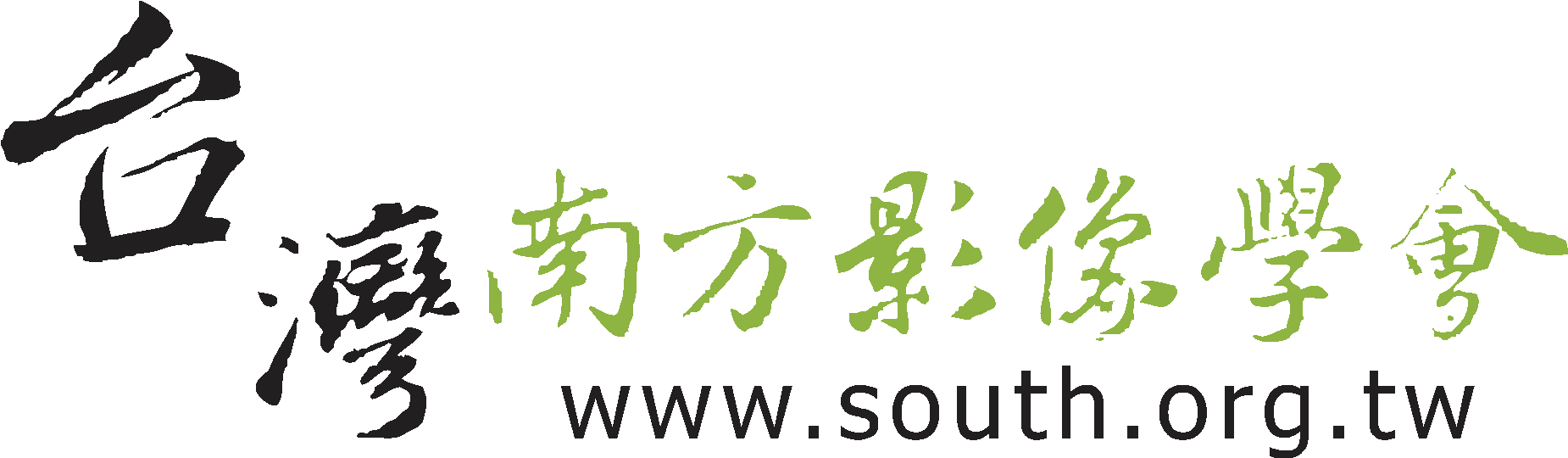 ★如有相關作品集，可附件電子檔。社團法人台灣南方影像學會 實習申請表填表日期：2020年　月　日社團法人台灣南方影像學會 實習申請表填表日期：2020年　月　日社團法人台灣南方影像學會 實習申請表填表日期：2020年　月　日姓名照片出生年月日照片戶籍地址照片通訊地址照片手機電話照片電子郵件照片就讀學校／服務單位(如為學生，請填寫年級)(如為學生，請填寫年級)實習說明實習期間：2020年7月初至11月。    說明：實習時間最短不少於1個月，最長4個月，可長期實習者，為優先錄取考量。實習時段：每週一至五，早上11點至傍晚6點。         說明：視招募對象的實習時段情況可討論調整。實習地點：社團法人台灣南方影像學會_2020南方影展辦公室實習期間之事務內容：    主要為本年度南方影展相關事務，並協助社團法人台灣南方影像學會相關事務，或活動現場支援。實習結束將核發實習證明。實習生應具備之基本專長：Word、Excel等Office軟體。     說明：以上專長為實習時期所需，若有其他專才，學會方也相當歡迎。實習期間：2020年7月初至11月。    說明：實習時間最短不少於1個月，最長4個月，可長期實習者，為優先錄取考量。實習時段：每週一至五，早上11點至傍晚6點。         說明：視招募對象的實習時段情況可討論調整。實習地點：社團法人台灣南方影像學會_2020南方影展辦公室實習期間之事務內容：    主要為本年度南方影展相關事務，並協助社團法人台灣南方影像學會相關事務，或活動現場支援。實習結束將核發實習證明。實習生應具備之基本專長：Word、Excel等Office軟體。     說明：以上專長為實習時期所需，若有其他專才，學會方也相當歡迎。是否有筆電是 否是 否預計實習時間（例：6 月初至 11 月底）（例：6 月初至 11 月底）專長是否曾擔任實習／志工相關事務（依時間條列，由最近期開始填寫）○外語                     ○文書處理_________   ○文案撰寫_________  ○繪圖軟體                ○活動企劃與行銷   ○其他_________ ○特殊才藝______________                          說明：選項可重複勾選，並簡要說明專長內容、個人習慣使用軟體。○外語                     ○文書處理_________   ○文案撰寫_________  ○繪圖軟體                ○活動企劃與行銷   ○其他_________ ○特殊才藝______________                          說明：選項可重複勾選，並簡要說明專長內容、個人習慣使用軟體。專長是否曾擔任實習／志工相關事務（依時間條列，由最近期開始填寫）○ 是，請於以下欄位詳列   ○ 否○ 是，請於以下欄位詳列   ○ 否最喜歡的一部電影／導演自我介紹實習動機與期待附註正面生活照2張